| ערב תרבות חנוכריסמס וחג החגיםמטרות.גיבוש ואחווה של חניכות הקבוצההחניכות יכירו את מסורת והיסטורית חג החנוכההחניכות יכירו את חג הכריסמס, הנוביגוד וחג הקורבןמתווה וחלוקת זמניםעזרים וציוד: להכין לוח "חנופול" + קוביות (נספח ד׳) ● סביבונים ● אודם אדום + 2 לוחות מטרה ● דפי "חנוכיף באיגי..." + עטים ● שוקולדים לקלוע לקופסא ● כד קטן להחביא ● דפי אנגרמות ● הדפסת שאלון הזיכרון - נספחים א׳ + ב׳מהלך חלק א' | פתיחההסברפעולה זו תהיה סביב המשחק "מונופול" – "חנופול" (75 דקות). 
המדריך יחלק את החניכות ל2-3 קבוצות שיתחרו זו בזו. המטרה תהיה לאסוף כמה שיותר נקודות כשהמטרה היא להגיע ל44 נקודות (מדובר בהמלצה, אם לא מספיקות להגיע ל44 נקודות ניתן להכריז שהזוכות הן בעלות הניקוד הגבוה ביותר), כמספר הנרות שמדליקים על החנוכיה בסה"כ. לוח המשחק יהיה מורכב משאלות ומשימות, כולן קשורות לחנוכה (נספח ד׳ - סימני השאלה מסמלים שאלות וסימני הקריאה מסמלים משימות). חלק ב' | פירוט המונופולשאלות (4 נק'):
 1 .למה קוראים ל"שמש" בשם זה? מפני שהוא משמש להדלקת הנרות בחנוכיה. 
2 .מה מקור השם "חנוכה"? חנוכת המזבח, חנו-בכ״ה (יתקבלו תשובות נוספות כי יש מלא). 
3 .מי היו הראשונים לאכול סופגניות בחנוכה? יהודי מזרח אירופה.
 4 .איך אומרים "לביבות" ביידיש? א. לטקעס ב. לביבות ג. קרטושקה ד. אין מילה ביידיש. 
5 .באיזה מקור מקראי נמצא "נס פך השמן"? א. בתורה ב. בכתובים ג. בתלמוד ד. בגמרא.
 6 .כמה קנים יש במנורה וכמה קנים יש בחנוכייה? במנורה 7 ,בחנוכייה 9 
7.במה שונה הדלקת הנרות בין בית הלל לבית שמאי? א. באופן הדלקת הנרות ב. בצבע הנרות ג. הברכה שנאמרת לפני הדלקת הנרות – לפי בית שמאי, ביום הראשון של החג מדליקים שמונה נרות ומכאן ואילך פוחת מספר הנרות. לפי בית הלל, להפך. 
8 .מדוע נוהגים לתת דמי חנוכה? כדי לחנך את הילדים לתת צדקה.
 9 .מהו התאריך העברי בו נחגג חג החנוכה? כ"ה כסלו.
 10 .מדוע פרץ מרד החשמונאים? כי אנטיוכוס הטיל גזירות על העם היהודי שמנעו ממנו לשמור שבת, לקיים מצוות ולבצע ברית מילה ואף איים במיתות קשות על מי שלא ינהג לפי גזרותיו.
 11 .למה משחקים בסביבון? משום שצריך לשבת ליד הנרות כחצי שעה לאחר הדלקתם, והמציאו משחק כדי שגם לילדים תהיה זו חוויה מעניינת.
 12 .היכן הומצא הסביבון בו נהוג לשחק בחג החנוכה? בגרמניה. 
13 .בערב שבת, איזה נר מדליקים קודם, נר חנוכה או נר שבת? חנוכה. משימות (8 נק'):
 1 .דו קרב שירי חנוכה - כל קבוצה בתורה שרה שיר אחד של חנוכה.
 2 .דו קרב מילים – כל קבוצה מקבלת דקה לכתוב כמה שיותר מילים שמורכבת מהאותיות של "חנוכיף באיגי...״ (שם הקבוצה בצמוד לאיגי, למשל באיגירמתגן).
 3 .2 .לקלוע מטבעות שוקולד לקופסא ממרחק מסוים (לכל אחד יש מספר נסיונות מצומצם).
 4 .הקבוצה שמבצעת את המשימה יוצאת החוצה והקבוצה הנותרת מחביאה כד בחדר. יש לקבוצה המבצעת 60 שניות למצוא את הכד (כל הקבוצה בו זמנית).
5.תחרות אנגרמות (היפוכי אותיות) – הקבוצה הראשונה שמסיימת את הדף שקיבלה:
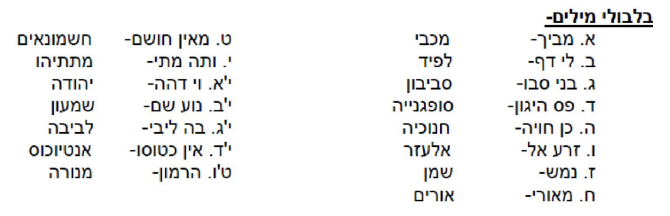 6 .תחרות רשימת דברים איתם ניתן למלא סופגניות – כמה שיותר בדקה.
 7 .שאלון זיכרון - כריסמס (נספח א׳) - נותנים לקבוצה לקרוא טקסט קצר, לוקחים אותו מהן ושואלים אותם את השאלות הבאות. עליהם לענות נכונה על כל השאלות על מנת לקבל את מלוא הניקוד: א. מדוע קישטו שבטים קדמוניים את דלתות בתיהם בעצי אשוח? (בקשת מזל ובריאות לילדים) ב. על שם מי נקרא סנטה קלאוס? (על שם הבישוף ניקולאס הקדוש) ג. מדוע תולים את הגרביים מעל האח בליל החג? (כדי שסנטה ימלאם במתנות) מה מציינים בחג המולד? (הולדת ישו) מהי עיר הולדתו של ישו? (בית לחם)
 8 .שאלון זיכרון - נובי-גוד (נספח ב׳) - בדומה למשימה 7. א. האם נאמר בטקסט שחוגגים את הנוביגוד ביפן? (כן) ב. באיזו שנה נאסר על אזרחי רוסיה לחגוג חגים שאינם קומוניסטים? (1917( ג. איך קוראים לנכדה של דד מורוז? (סנגורוצ'קה) ד. מה הוא בדרך כלל צבע המעיל של דד מורוז? (כחול) ה. מה הסממן הנוצרי היחיד שנותר בנובי גוד? (עץ אשוח) 
9 .שאלון זיכרון - חג מהקורבן (נספח ג׳) - בדומה למשימה 7. א. איך נקרא בערבית חג הקורבן? (עיד אל-אדחא) ב. בלוח השנה המוסלמי, באיזה מקום נמצא חודש ד'ו אל-חיג'ה במהלכו חוגגים את החג? (האחרון) ג. למי צריך לחלק את הקורבן? (למקריב, למשפחתו ולעניים) ד. מתי חוגגים הדרוזים את חג הקורבן? (באותו התאריך) ה. כיצד מכונה חג הקורבן/עיד אל-אדחא? (החג הגדול)

| נספחים / עזריםנספח א׳ - כריסמס בעולם הנצרות על פלגיו השונים, חג המולד הינו החג המשמעותי ביותר, שבו מציינת הדת את הולדת ישו. הנוצרים המאמינים מתפללים לכבוד החג בכנסייה תפילה מיוחדת, הנקראת "מיסת חצות". המיסה המפורסמת ביותר נערכת בכנסיית המולד בבית לחם, העיר בה נולד ישו, לפי המסורת הנוצרית. תפילה זו נקראת גם המיסה של ישו - "masse Christens ."מכאן המקור לשם החג, שקוצר ל- Christmas ,ומכאן הברכה הנהוגה לברך בימי חג אלו: Christmas Merry .
 מנהגי החג- 
● עץ אשוח-סמל את העמידה העיקשת ואת ההישרדות בתנאים הקשים של החורף, שבטים אירופיים קדמונים נהגו לקשט בהם את דלתות בתיהם לבקשת מזל ובריאות מן האלים 
● מתנות- יש יסוד סביר להאמין שהקשר בין החג למתנות קשור במתנות הרבות שקיבל ישו בזמן הולדתו 
● סנטה קלאוס- מספרים כי דמות פולקלוריסטית, הקרויה לרוב "סנטה קלאוס", על שמו של הבישוף ניקולאס הקדוש מן המאה הרביעית שהיה ידוע בטוב ליבו והעניק בחג זה מתנות לילדים
 ● גרביים- ישנם המשאירים לסנטה כלים מלאים בסוכריות, יש התולים לסנטה גרביים מעל האח (בכדי שימלא אותן במתנות), הילדים נוהגים להציב את נעליהם מול האח על מנת שימצאו אותם מלאים ממתקים בבוקר החג אגרות ברכה- כרטיסי ברכה נהוגים באוסטרליה, קנדה, כמו גם בארצות הברית ובאירופה, כדרך בה שומרים על קשר עם קרובים ומכרים רחוקים, ידידים וחברים לעבודה ומספרים להם על השנה החולפתנספח ב׳ - נוביגוד 
נובי גוד מצוין בישראל בקרב העולים מברית המועצות לשעבר. עם ההגירה מהגוש המזרחי היגר גם החג, וכיום מציינים אותו במדינות רבות - ביניהן תאילנד, יפן, הודו וטורקיה. ב-1917 נאסר על תושבי רוסיה לחגוג חגים שאינם קומוניסטיים. חג המולד והסילבסטר נעלמו מלוח השנה, אבל באמצע שנות ה-30 התמרד הציבור נגד הגזירה. בשנת 1936 הציג השלטון הסובייטי הצעת פשרה: חג בראש השנה כן, סילבסטר לא. ככה נולד נובי גוד. הסממן הנוצרי היחיד בו היה ונותר עץ האשוח, אבל מדובר העץ נותר מנותק מדת. בנובי גוד אין סנטה קלאוס, יש דד מורוז. בתרגום חופשי זה "סבא כפור", וגם הוא ממונה על הבאת מתנות לילדים. אין לו איילים, אבל יש לו נכדה בשם סנגורוצ'קה - "נערת השלג". דד מורוז נראה קצת כמו סנטה - הוא לבוש במעיל ארוך (בדרך כלל כחול ולא אדום), יש לו מטה קסמים וזקן לבן וארוך.נספח ג׳ - חג הקורבן
 חג הקורבן, או בערבית: עיד אל-אדחא, המכונה גם "החג הגדול", הוא חג מוסלמי המציין את המועד לקיום החג', העלייה לרגל למכה. הוא נחגג החל מהיום העשירי של חודש ד'ו אל-חיג'ה (החודש האחרון בלוח המוסלמי) וממשיך ארבעה ימים. העלייה לרגל עצמה נמשכת כשבוע, וחג הקורבן מציין את אחד השיאים בטקסים הנהוגים בה. אלו שמקיימים את החג בביתם מקיימים טקס דומה לזה הנהוג באותו יום במכה, שעיקרו הקרבת טלה כקורבן והכנת בשרו למאכל בסעודת החג או כתרומה לעניים (יש לחלק את הקורבן לשלושה חלקים: חלק למקריב, חלק למשפחתו, וחלק לעניים). גם הדרוזים חוגגים את חג הקורבן בתאריך זהה לחג המקביל אצל המוסלמים, אם כי מנהגי החג אצל הדרוזים שונים. זה החג החשוב ביותר לבני העדה הדרוזית.מהלךזמניםמונופול75 ד'סיכום5 ד'